Группа №1 , №2Школа раннего развитияДата: 20.05.20. Тема: «Посмотри, как лепит мастер и сделай сам!»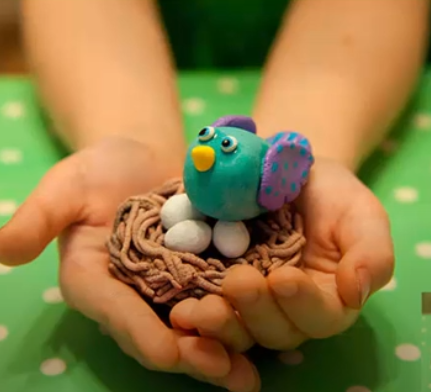 Электронный ресурс: https://www.youtube.com/watch?v=XEE6Pap4kic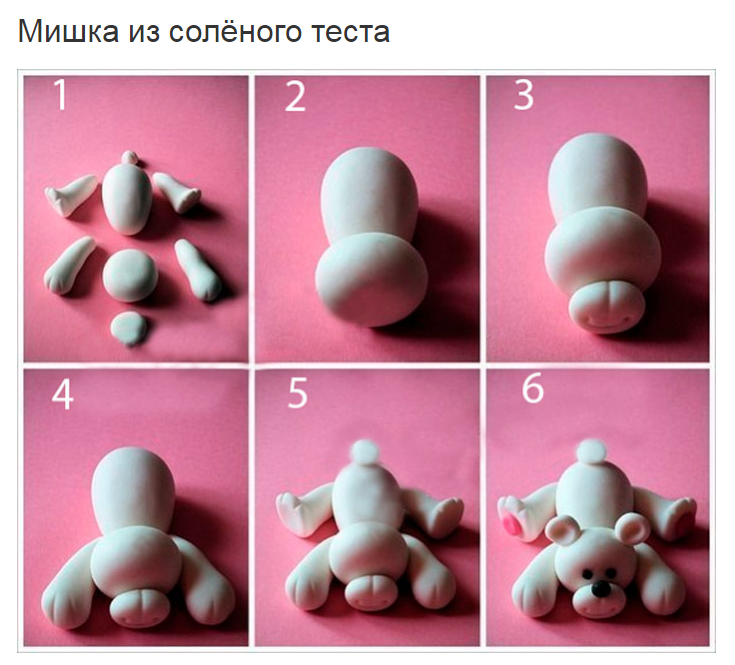 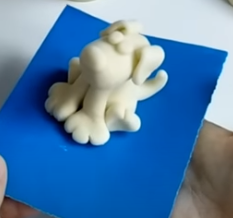 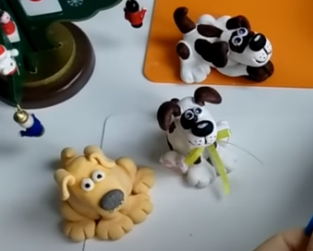 Электронный ресурс: https://www.youtube.com/watch?v=33e6OeNEnq8